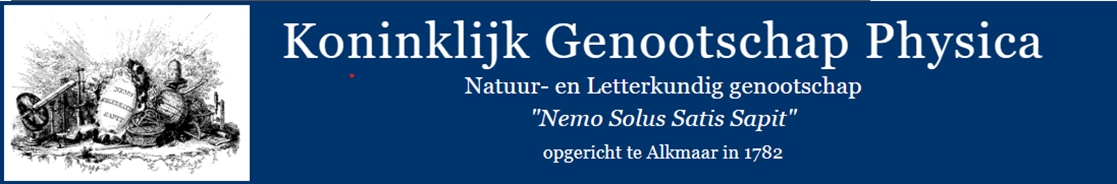 Aanvraag van het lidmaatschap van het Koninklijk Genootschap PhysicaIn onderstaande zijn de lichtgrijze teksten invoervelden waarin u de aangegeven gegevens kunt invullen.
De grijze teksten geven aan wat er ingevuld moet worden en verdwijnen vanzelf. Wanneer u gewoon doorgaat met typen wordt er zo nodig vanzelf een nieuwe regel ingelast.m/v:   Titels voor:   		Voorletters:   	Titels na: Achternaam:  	Roepnaam: Adres: Postcode:   	Woonplaats: Telefoon vast: 		Mobiel: Geboortedatum: 	Geboorteplaats: Laatste of belangrijkste functie: Bij welk Instituut of instelling: Korte beschrijving van de opleiding: Waar gaat uw belangstelling naar uit: Korte CV: Voorafgaande aan de bonenprocedure wordt altijd door de voorzitter een korte introductie van het nieuwe lid voorgelezen. Kunt u in 5 zinnen op grond van bovenstaande deze korte introductie hier schrijven?
